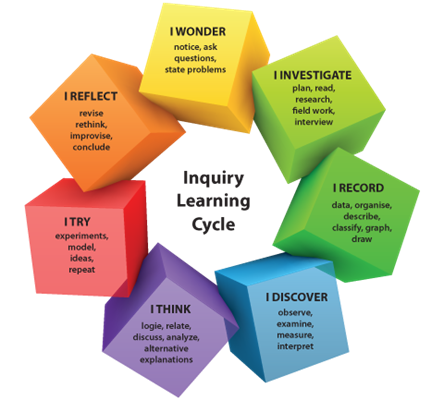 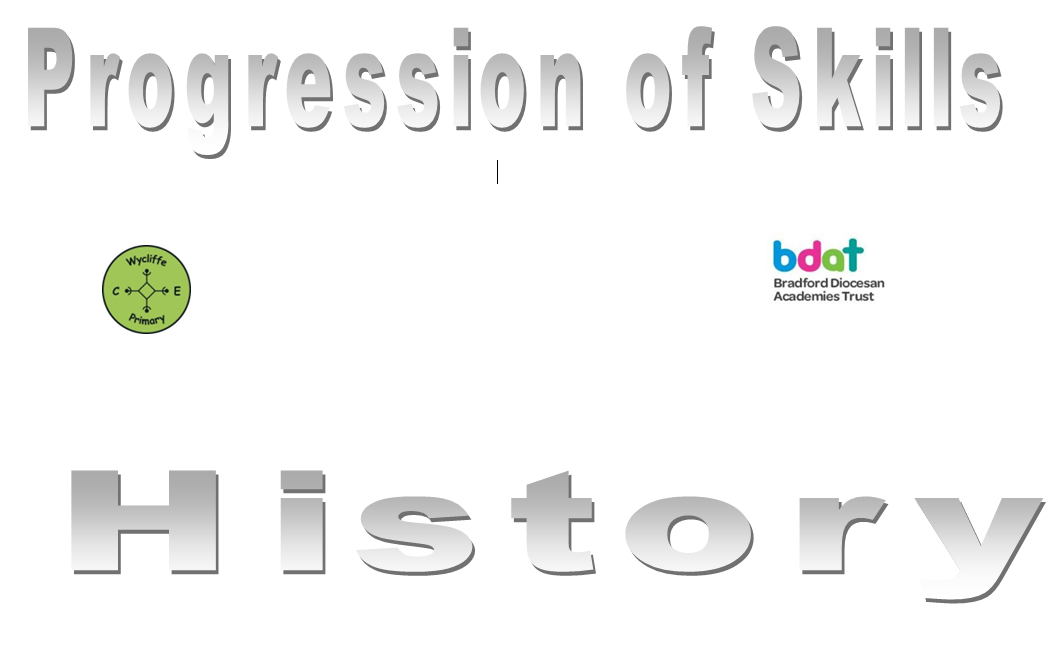 Year 1Year 2Year 3Year 4Year 5Year 6Autumn 1DinosaursFlorence NightingaleThe Stone AgeThe RomansThe Early Islamic CivilisationWW1Autumn 2Toys: Changes within living memoryCelebrations (traditions and significant events)The Iron AgeFamous Explorers and their achievements The Early Islamic CivilisationWW2Spring 1Pirates:Significant events and individualsHenry VIIIAncient GreeceEuropean MonarchsLocal History Study: FloodingFrozen kingdom:Endurance and Journey of Shakleton The Titanic Spring 2Go Wild: Significant events and individualsTransport: Changes within living memoryHistory of natural disasters and their effectsHistory of Chocolate Post 1066 Politics Frozen kingdom:Endurance and Journey of Shakleton The Titanic Summer 1Earth and Space: Significant events and individualsAesop’s Fables: Changes within living memory (storytelling)Local History Study: The Bronte SistersAnglo SaxonsThe Industrial Revolution Ancient Civilisations:The Mayans and the AztecsSummer 2Traditional TalesHistorical HeroesThe VictoriansLocal History Study: The Three PeaksThe Industrial Revolution Ancient Civilisations:The Mayans and the Aztecs